Publicado en  el 13/05/2014 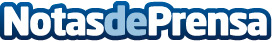 COCEMFE pide plena accesibilidad en las elecciones europeasDatos de contacto:Nota de prensa publicada en: https://www.notasdeprensa.es/cocemfe-pide-plena-accesibilidad-en-las_1 Categorias: Solidaridad y cooperación http://www.notasdeprensa.es